A collaborative event organised between Contemplative Fire and The Vine Centre.Understanding Islam : the First Stepsa day to help us begin to explore what Muslims believe, a journey into understanding Islam from its own perspective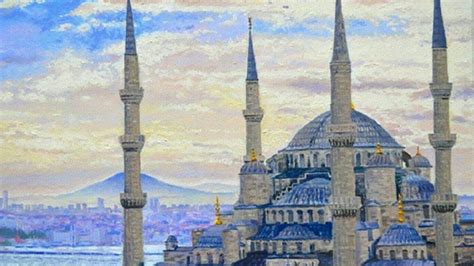 Date:   Saturday 22nd June .   Venue: The Vine Centre (St Bart’s building) Primrose Hill, S6 2UW. (by Langsett Primrose view Tram stop) 10.00 am start  – 3.30 pm  (coffee and tea from 9.30 am ) Dr.Chris Hewer is a Christian who comes from a background in Christian theology, education, Islamic studies and inter-faith studies and has worked in the field of Christian-Muslim relations in Britain since 1986, including 6 years as Adviser on Inter-Faith Relations to the Bishop of Birmingham.  See more about Chris on www.chrishewer.org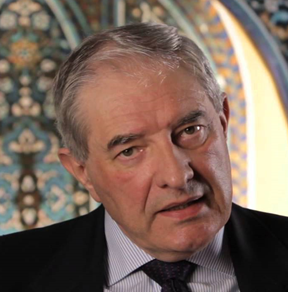  Everyone is welcome: you don’t need to have any previous knowledge of Islam and there will be plenty of opportunities to ask questions during the day, as well as breaks for refreshments! After Chris led one of these days at St Peter’s, Ellesmere some of the comments were:   "Best study day I have attended"                           "Chris Hewer's knowledge is encyclopaedic"  "Brilliant, challenging, inspiring”                          "I was challenged about my Christian faith"There is no charge, but donations would be welcome on the day. Please bring your own packed lunch. If you would like to come or have any questions ,please contact Mike Nutt by email onespiritmichael@gmail.com  or phone 07504696387
